Протоколрассмотрения заявок на участие в открытом аукционепо продаже объектов недвижимого имущества муниципальной собственности  и признания аукциона несостоявшимся по лотам №2, №3, №4г. Севск                                                                                                                               14.11.2019 г.10 час. 00 мин. 1. Организатор аукциона по продаже объекта недвижимого имущества:  Администрация Севского муниципального района в  лице комитета по управлению  муниципальным имуществом.2. Собственник имущества, выставленного на продажу – МО Севский муниципальный район Брянской области.Местонахождения и почтовый адрес продавца: 242440, Брянская область,  г. Севск, ул. Розы Люксембург, 50.Контактный телефон: 8 (48356) 9-75-51/ факс 9-14-33.3. На заседании аукционной комиссии о признании претендентов участниками аукциона присутствуют 6 членов комиссии:Председатель комиссии: Большунов Михаил Владимирович – заместитель главы администрации Севского муниципального района;Заместитель председателя комиссии: Лебедик Николай Петрович – председатель Комитета по управлению муниципальным имуществом;Секретарь комиссии: Реброва  Ольга Юрьевна – старший инспектор комитета по управлению муниципальным имуществом.Члены комиссии:Мерзлякова Тамара Федоровна – заместитель главы администрации Севского муниципального района;Кузина Елена Валентиновна -  начальник отдела экономики, торговли, бытовых услуг и муниципального контроля;Екимов Александр Михайлович – начальник отдела архитектуры и строительства.4. Информационное сообщение о проведении аукциона открытого по составу участников и форме подачи предложений по цене по продаже объекта муниципальной собственности было опубликовано в информационном бюллетене по официальному опубликованию (обнародованию) правовых актов администрации Севского муниципального района Брянской области  от 17.10.2019 г. № 417 и размещено на официальном интернет – сайте  Российской Федерации  www. torgi.gov.ru., и сайте администрации Севского муниципального района.5. Наименование и характеристика, выставленного  на продажу   на аукцион имущества муниципальной собственности:6. Процедура рассмотрения заявок на участие в аукционе проводилась аукционной комиссией в период с 10 часов 00 минут до 10 часов 15 минут 14.11.2019 года по адресу: Брянская область, Севский район, г. Севск, у. Розы Люксембург, 50, актовый зал администрации района.7. До окончания, указанного в информационном сообщении о проведении аукциона по продаже объектов недвижимого имущества муниципальной собственности, срока подачи заявок на участие в аукционе до 16 час. 00 мин. 13.11.2019 г. поступили две заявки по лоту № 1 на бумажном носителе.8. Сведения о претендентах, подавших заявки на участие в аукционе:9. До окончания указанного в извещении о проведении   аукциона срока заявки на участие в аукционе не отзывались. 10. На основании выше изложенного и в соответствии с Положением об организации продажи государственного и муниципального имущества на аукционе, утвержденном постановлением Правительства РФ от 12.08.2002 № 585 (ред. от 26.09.2017) аукционная комиссия приняла решение:10.1. Рассмотрев поданные заявки по лоту № 1 на соответствие требованиям, установленным в документации об аукционе, допустить на участие в аукционе 18.11.2019 года в 10.00 часов: - физическое лицо – Новикова Николая Ивановича,- физическое лицо – Новикову Ольгу Анатольевну. 10.2. Аукцион по продаже объектов недвижимого имущества муниципальной собственности по лотам №2, № 3, №4 признать несостоявшимся в связи с отсутствием поданных заявок на участие в аукционе.Голосовали «за» - единогласно.11. Протокол рассмотрения заявок на участие в открытом аукционе по продаже объектов недвижимого имущества муниципальной собственности   и признания аукциона несостоявшимся по лотам №2, №3, №4 подлежит размещению на официальном Интернет – сайте Российской Федерации www.torgi.gov.ru , сайте администрации Севского муниципального района. 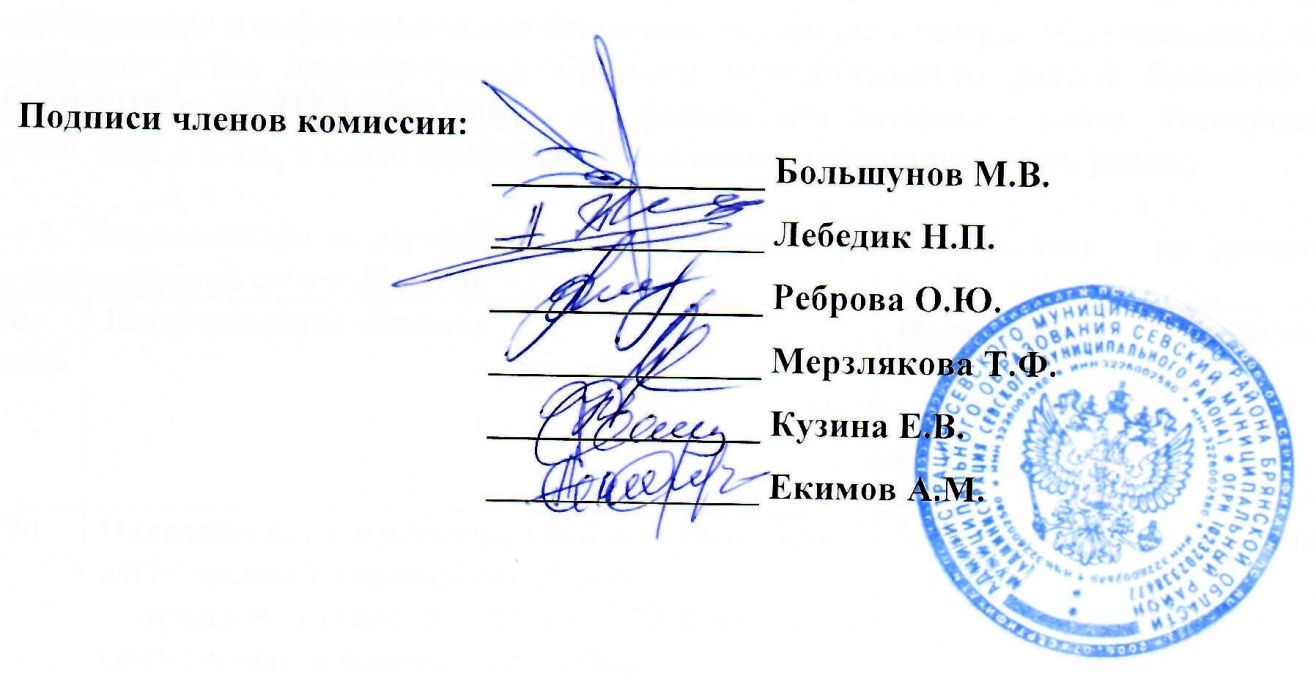 №лотаНаименование объектаНачальная цена,руб. (с учетом НДС, без учета НДС)Задаток,руб., 20%Шаг аукциона, руб.,5%№1Находящийся в муниципальной собственностиМО Севский муниципальный район:- нежилое здание площадью 118,4 кв. м, с кадастровым номером 32:22:0390211:70с земельным участком площадью 418 кв. м, с кадастровым номером 32:22:0390211:22, с разрешенным использованием: предприятия торговли и общественного питания, расположенные по адресу: Брянская область, Севский район, г. Севск, ул. Ленина, 48.Здание отдельно стоящее, кирпичное, 2-х этажное.Год ввода в эксплуатацию  – 1945.Обременения на объекты продажи отсутствуют.500 800,0100 160,025 040,0№ 2Находящийся в муниципальной собственностиМО Севский муниципальный район:- нежилое здание (здание школы) площадью 304,5 кв.м с кадастровым (условным) номером 32-32-11/001/2008-547 по адресу: Брянская область, Севский район, с. Гапонова.Год ввода в эксплуатацию – 1975.Обременения на объект продажи отсутствуют.311 000,062 200,015 550,0№3Находящийся в муниципальной собственностиМО Севский муниципальный район:- нежилое здание (здание школы) площадью 281,1 кв.м с кадастровым (условным) номером 32-32-11/001/2008-536 по адресу: Брянская область, Севский район, д. Подлесные Новоселки.Год ввода в эксплуатацию – 1973.Обременения на объект продажи отсутствуют.31 000,06 200,01 550,0№4Находящийся в муниципальной собственностиМО Севский муниципальный район:- нежилое здание (здание школы) площадью 943,7 кв.м с кадастровым (условным) номером 32-32-11/001/2008-626 по адресу: Брянская область, Севский район, с. Зауле.Год ввода в эксплуатацию – 1954.Обременения на объект продажи отсутствуют.884 590,0176 918,044 229,5№ п/п Наименование (для юрид. лица), Ф.И.О. ( для физ. лица)претендентаМесто нахождения (для юрид. лица)место жительства(для физ. лица)Реквизиты (для юрид. лица)паспортные данные(для физ. лица)Регистр. номер, дата и время поступления заявкиЛот № 1Лот № 1Лот № 1Лот № 1Лот № 11Новиков Николай Иванович242440, Брянская область, Севский район, г. Севск, пер. 2-й Полевой, д. 13.Паспорт 15 10 №898736, выдан 26.04.2011 г. ТП УФМС России по Брянской области в Севском районе, код подразделения 320-02601-19-472430.10.2019 г., 12 час. 20 мин.2Новикова Ольга Анатольевна242440, Брянская область, Севский район, г. Севск, пер. 2-й Полевой, д. 13.Паспорт 15 11 №985874, выдан 05.04.2012 г. ТП УФМС России по Брянской области  в гор. Севск, код подразделения 320-02601-19-472530.10.2019 г., 12 час. 25 мин.Лот № 2Лот № 2Лот № 2Лот № 2----Лот № 3Лот № 3Лот № 3Лот № 3----Лот № 4Лот № 4Лот № 4Лот № 4----